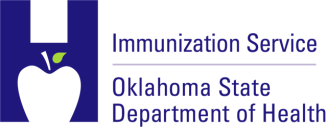 RECOMMENDED PROCEDURES FOR YELLOW FEVER VACCINATION CENTERS IN OKLAHOMA IMMUNIZATION SERVICE OKLAHOMA STATE DEPARTMENT OF HEALTH (405) 271-4073The medical director of each Yellow Fever Vaccination Center is responsible for ensuring that the Yellow Fever vaccine is stored and administered properly at the site.STORAGE AND HANDLING:Yellow Fever vaccine must not be redistributed from the facility or clinic, which receives it from the manufacturer, but must be administered at the designated Yellow Fever Center.Yellow Fever vaccine must be stored at temperatures between 2º C to 8ºC (35º F to46ºF).Refrigerator temperatures must be checked and recorded twice daily, in the morning upon arrival at the clinic and in the evening before leaving. The temperature logs must be kept on file for 2 years. An example of a temperature log is included.Yellow Fever vaccine must be discarded when the expiration date on the vial is reached and/or one hour after reconstitution.VACCINE ADMINISTRTATION:Clinic staff must carefully review travelers’ itineraries and administer Yellow Fever vaccine only to those travelers visiting World Health Organization designated Yellow Fever infected areas or other areas with a risk of Yellow Fever as posted at: http://wwwn.cdc.gov/travel/default.aspxClinic staff should have procedures in place to screen vaccine recipients for contraindications to vaccines prior to vaccine administration.Clinic staff should provide vaccine recipients with the Vaccine Information Statement (VIS) Yellow Fever Vaccine What You Need to Know found at: http://www.cdc.gov/vaccines/hcp/vis/vis-statements/yf.html or equivalent materials prior to vaccine administration and provide an opportunity for the vaccine recipient or their parent or legal representative to read the statement and ask questions.Clinic staff should instruct vaccine recipients or their parents/legal representatives to take the VIS home and instruct them how to report adverse events following vaccination. VACCINATION RECORD KEEPING:  Clinic staff must follow the manufacturer’s guidelines for administration of Yellow Fevervaccine regarding the site, route, and volume of vaccine to be administered.Clinic staff must not administer Yellow Fever vaccine in the gluteus.Clinic staff must maintain a permanent record or log of persons receiving the Yellow Fever vaccine that contains the following information for each vaccine recipient:The Uniform Stamp should be used to validate only those Certificates of Vaccination issued by the approved facility or clinic.The Uniform Stamp should be kept in a safe place when not in use and must not be loaned.REPORTING OF ADVERSE EVENTS:Any adverse events following a Yellow Fever vaccination must be reported to the CDC/FDA Vaccine Adverse Events Reporting System (VAERS) by one of the following methods:1.   Submitting a report online at https://vaers.hhs.gov/esub/step1	2.   Printing a VAERS Form: https://vaers.hhs.gov/resources/vaers_form.pdf  and                   faxing or mailing it using information at:  https://vaers.hhs.gov/esub/index3.   Calling 1-800-822-7967Clinic staff should also be familiar with the procedures for submitting specimens for special testing for selected patients with severe adverse events potentially related to Yellow Fever vaccination which may be found at: http://www.cdc.gov/yellowfever/healthCareProviders/healthCareProviders- VacAdverseEv.html.CHANGE IN CLINIC STAFF:Notify the Immunization Service, Oklahoma State Department of Health by telephone at (405) 271-4073 or fax at (405) 271-6133 of any change in the clinic’s status, such as a change in the physician or medical director, or if the clinic is closing or no longer wants to provide Yellow Fever vaccine.